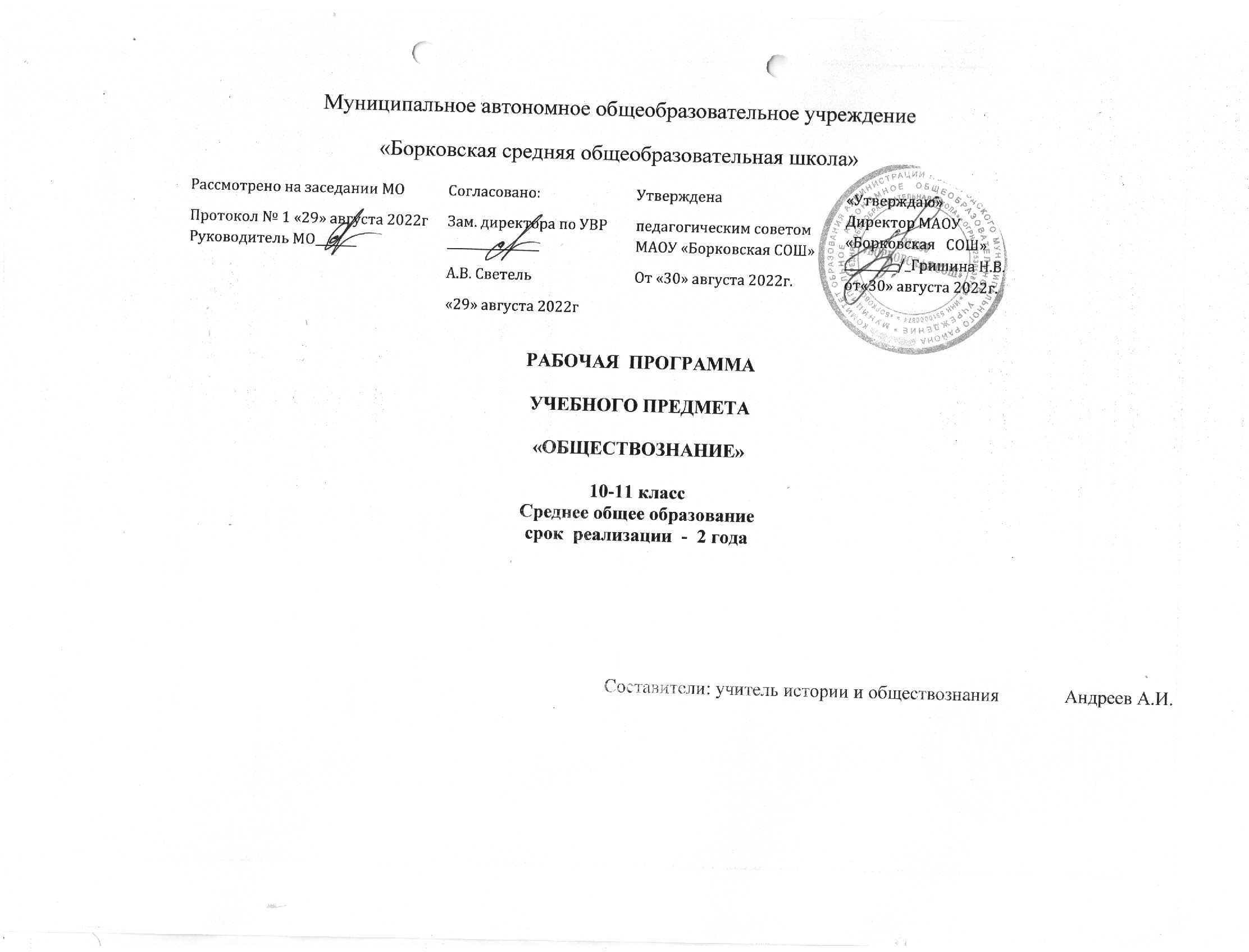 Рабочая программа учебного предмета «Обществознание» разработана в соответствии с Федеральным государственным образовательным стандартом среднего общего образования ( Приказ Минобрнауки России от 17.05.2012 N 413), с изменениями: приказ № 1577 от 31.12.2015 ) на основе требований к результатам освоения   СОП ООО,  с учетом   Примерной программы по обществознанию 10-11классов  (А.Ю.Лазебникова, Н.И.Городецкая, Е.Л.Рутковская, 2019, Просвещение, (Примерная ООП ООО, одобрена  Федеральным учебно-методическим объединением по общему образованию, Протокол заседания от 8 апреля . № 1/15), Концепции преподавания обществознания (декабрь 2018г.)  и  основных направлений программ, включенных в структуру ООП  ООО МАОУ «Борковская СОШ» (программы развития УУД на уровне ООО, Программы воспитания и  социализации учащихся на уровне ООО,  Программы коррекционной работы).Реализуется на основе УМК по обществознанию для 10-11 классов под редакцией Л.Н.Боголюбова.ПЛАНИРУЕМЫЕ РЕЗУЛЬТАТЫ ИЗУЧЕНИЯ УЧЕБНОГО ПРЕДМЕТА ОБЩЕСТВОЗНАНИЕ:Личностными результатами выпускников старшей школы при изучении курса обществознания являются:   - осознание значения постоянного личностного развития непрерывно-новыми социальными практиками, осваивать различные социальные роли;   -  мотивированность к эффективному труду и постоянному профессиональному росту, к учёту общественных  потребностей при предстоящем выборе сферы деятельности;     - ценностные ориентиры и установки, основанные на нормах морали и требованиях прав, отражающие идеалы общественного блага, укрепления государственности и патриотизма, гражданского мира. Метапредметные результаты освоения основной образовательной программы состоит в:      -  умении на основе полученных в курсе знаний о качествах личности  и самопознании адекватно оценивать себя: оценивать собственные способности, устанавливать уровень притязаний, ставить адекватные возможностям цели, осуществлять самопроверку, видеть связь между усилиями и достигнутым результатом;     -   умении на основе изученных в курсе моделей реализации типичных социальных ролей решать проблемы, связанные с выполнением человеком определённой социальной роли ( избирателя, потребителя, пользователя, жителя определённой местности, члена общественного объединения и т. п. );   -  способности анализировать с опорой на полученные знания об общественных отношениях конкретные жизненные ситуации, выбирать и реализовывать способы поведения, адекватные этим ситуациям; -     ключевых навыках решения социальных проблем, работы с информацией, анализа и обработки, коммуникации, сотрудничества;     - готовности к условиям обучения в профессиональном учебном заведении, к использованию полученных в школе знаний и умений, имеющих опорное значение для профессионального образования определённого профиля;      - ключевых компетентностях, сформированных в курсе и имеющих универсальное значение для различных видов деятельности ( обобщённые способы решения учебных задач; исследовательские, коммуникативные и информационные умения,  навыки работы с разными источниками социальной информации).        Предметные результаты ( на базовом уровне) :  -  понимание общества как целостной развивающейся системы в единстве и взаимодействии основных сфер и институтов, осознание основных проблем, тенденций и возможных перспектив общественного развития, умение выявлять причинно-следственные, функциональные, иерархические и другие связи социальных объектов и процессов, - владение основными обществоведческими понятиями и терминами как познавательными средствами осмысления окружающей социальной действительности; - опыт использования получаемых знаний и умений для принятия обоснованных и социально одобряемых решений в условиях реально складывающихся жизненных альтернатив, связанных с выполнением типичных социальных ролей; -умение извлекать социальную информацию из различных неадаптированных источников, анализировать ее, соотносить со знаниями, полученными при изучении курса, интегрировать все имеющиеся знания по проблеме в единый комплекс;-социальная самоидентификация личности обучающегося как гражданина России, наследника традиций и достижений своего народа, современника и в ближайшем будущем активного участника процессов модернизации различных сторон общественной жизни;-мотивация к самостоятельному изучению общественных дисциплин, развитие интереса к их проблематике; -умение ориентироваться в мире социальных, нравственных и эстетических ценностей: различать факты и суждения, оценки, их связь с определенной системой ценностей, формулировать и обосновывать собственную позицию. СОДЕРЖАНИЕ УЧЕБНОГО ПРЕДМЕТА «ОБЩЕСТВОЗНАНИЕ» НА СТУПЕНИ СРЕДНЕГО ОБЩЕГО ОБРАЗОВАНИЯ1.Общество как способ объединения и взаимодействия людей. Человеческая общность. Общественные отношения. Общество как система. Связи между подсистемами и элементами общества.Единство человечества и окружающей среды. Влияние человека на биосферу. Общественные потребности и социальные институты. Признаки и функции социальных институтов. Типы обществ. Информационное общество и его особенности. Многообразие  форм и путей общественного развития. Эволюция, реформа, социальная революция. Общественный прогресс и его критерии. Противоречивый характер прогресса.Интеграционные связи современного мира. Признаки и последствия глобализации. Глобализация и международный терроризм. Глобальные проблемы современного мира. Экологическая ситуация в глобальном мире. Экологическая ответственность.Выпускник научится:раскрывать, опираясь на примеры, смысл понятия «общество»;устанавливать и конкретизировать примерами взаимосвязь человека и его естественной среды обитания;описывать общество как целостную социальную систему, сферы жизни общества и социальные институты;объяснять роль социальных институтов в жизни общества;различать исторические типы обществ по их признакам, объяснять причины перехода от одного типа общества к другому;раскрывать смысл понятий «общественный прогресс» и «общественный регресс», конкретизировать их примерами;иллюстрировать фактами социальной жизни теоретические положения о многообразии путей и форм общественного развития, о критериях и противоречивости общественного прогресса;характеризовать сущность и оценивать последствия глобализации;обосновывать необходимость коллективных усилий для решения глобальных проблем современности;различать в социальной информации о современном обществе факты, оценочные утверждения, гипотетические суждения.Выпускник получит возможность научиться:конкретизировать примерами факты социальной жизни, функции общества и его подсистем, взаимосвязь подсистем общества;оценивать возможности и риски современного общества;выявлять причинно-следственные связи в динамике социальных изменений;характеризовать факторы процесса глобализации в современном мире;прогнозировать последствия влияния глобализации на различные сферы жизни общества;анализировать социальные причины и моделировать последствия экономического кризиса;описывать и иллюстрировать с помощью материалов средств массовой информации (СМИ) тенденции и перспективы общественного развития. 2.Социальная и деятельностная сущность человекаПрирода человека. Природное и социально-духовное в человеке. Индивид. Социализация индивида. Агенты и институты социализации.Личность. Коммуникативные качества личности. Мировоззрение, его роль в жизнедеятельности человека.Индивидуальность. Индивидуальные потребности. Связь потребностей и деятельности.Человеческая деятельность и ее мотивы. Структура деятельности. Различные классификации видов деятельности человека. Сознание и деятельность Творческая активность.Познание как деятельность. Формы познания. Виды человеческих знаний. Особенности научного познания. Особенности познания общественных явлений.Истина. Аспекты объективности, абсолютности и относительности истины. Критерии истины.Самопознание и самосознание. Самореализация личности. Свобода и ответственность.Выпускник научится:-объяснить специфику социального в человеке;-описывать и конкретизировать факторы социализации, типы мировоззрения;- характеризовать и классифицировать потребности человека, иллюстрировать проявления потребностей, связи потребностей и деятельности:- раскрывать с помощью примеров структуру, мотивы и конкретные виды деятельности;-моделировать практические ситуации, связанные с различными мотивами и видами деятельности людей;- находить и извлекать информацию о деятельности людей из различных неадаптированных источников;-  исследовать практические ситуации, связанные с познанием человеком природы, общества и самого себя;- сравнивав формы познания, виды человеческих знаний, критерии истины. процессы познания природы и общества;- выполнять познавательные и практические задания, основанные на ситуациях, связанных с социальной и деятельностной сущностью человека.Выпускник получит возможность научиться:—	 характеризовать сознание человека, его структуру:—	 раскрывать на примерах уникальность человека как индивидуальности;—	 выделять основания различных классификаций видов деятельности;—	 выражать и аргументировать собственную позицию по вопросу познаваемости мира и человека;—	 описывать методы научного познания;—	 оценивать, обращаясь к примерам, возможности индивидуальной самореализации:—	 исследовать практические ситуации, связанные с адекватной и неадекватной самооценкой;объяснять роль мировоззрения в жизни человека: показывать на конкретных примерах взаимосвязь свободы и ответственности как необходимых условий жизнедеятельности человека.3.	Экономика — основа жизнедеятельности человека.Экономика как подсистема общества. Роль экономики в поддержании жизнедеятельности общества, (взаимосвязь экономики с другими сферами общественной жизни). Экономика и уровень жизни. Экономическая наука. Уровни изучения экономических проблем; макроэкономика. микроэкономика, мировая экономика. Экономика как хозяйство. Экономические отношения и интересы. Экономическая деятельность и ее измерители. Понятие ВВП. Экономическая свобода и социальная ответственность участников экономической деятельности. Тенденции экономического развития современной России.Экономический рост и нуги его достижения. Факторы экономического роста. Экономическое развитие. Экономический цикл. Основные фазы экономического цикла. Причины циклического развития экономики.Рыночная экономика. Механизм ценообразования в условиях рынка. Законы спроса н предложения Конкуренция и монополия. Защита конкуренции и антимонопольное законодательство. Многообразие рынков Рынок труда. Безработица к занятость. Виды безработицы и её социально-экономические последствия. Рынок капитала. Современный рынок.Роль и функции предпринимательства в обществе. Организационно-правовые формы бизнеса. Фирма в экономике: источники финансирования, факторы производства и факторные доходы, издержки и прибыль. Основы маркетинга. Принципы менеджмента. Экономические функции государства. Общественные блага. Внешние эффекты. Фискальная и монетарная политика. Налоговая система РФ. Налоги, уплачиваемые предприятиями. Государственная политика в области занятости.Финансы и финансовые институты. Банковская система. Функции банков. Банковские операции. Инфляция: виды н причины. Последствия инфляции для экономики.Экономическая культура личности. Экономические интересы людей как отражение их экономических отношений. Деловая этика. Экономическая свобода и социальная ответственность личности. Рациональное поведение основных участников экономики.Международные экономические отношения. Мировая экономика. Международная торговля. Экспорт и импорт. Внешнеторговая политика государства и методы её регулирования. Протекционизм и свободная торговля: преимущества и недостатки. Глобальные экономические проблемы. Тенденции общемирового экономического развития. Выпускник научится:характеризовать экономику как важную подсистему общества, обеспечивающую условия жизнедеятельности человека:—	 обосновывать и конкретизировать примерами взаимосвязь и взаимовлияние экономики, политики, культуры, социальной структуры:—	 различать уровни изучения основных проблем экономической науки;—	 сравнивать пути достижения экономического роста;—	 раскрывать причины циклического развития экономики;—	 объяснять механизм действия рыночного ценообразования и его влияние на экономику;—	 приводить примеры основных факторов производства и называть факторные доходы;—	 выполнять познавательные и практические задания, основанные на ситуациях, связанных с достижением успеха в бизнесе:моделировать практические ситуации, связанные с расчётами издержек и прибыли производителем;—	 находить социальную информацию о моделях, состоянии н тенденциях развития экономики в адаптированных источниках различного типа и извлекать ее;—	 раскрывать на примерах механизмы государственного регулирования экономической жизни общества;—	 объяснять цели и инструменты фискальной и монетарной политики;—	 иллюстрировать примерами деятельность различных финансовых институтов;—	 характеризовать виды и причины безработицы;—	 анализировать практические ситуации, связанные с особенностями труда молодёжи;—	 сопоставлять различные элементы структуры экономической культуры личности:объяснять значение различных форм внешнеэкономических связей для эффективного развития национальных экономик;—	 показывать противоречивость влияния процессов глобализации на различные стороны мирового хозяйства, внешнеторговую политику государств;—	 обобщать полученные знания и информацию из СМИ для анализа тенденций общемирового экономического развития.Выпускник получит возможность научиться:—	 оценивать влияние экономики на развитие различных сфер жизни общества;—	 давать объективную оценку выбору способов поведения и соблюдения морально-правовых норм основных участников экономической деятельности:—	 анализировать и оценивать повеление потребителей и производителей с точки зрения экономической рациональности:соотносить различные оценки экономических событий и процессов и делать обоснованные выводы;—	 оценивать влияние конкуренции и монополии на экономическую жизнь общества;—	 использовать элементы причинно-следственного анализа при характеристике экономических функций и задач современного государства в экономике;—	 моделировать возможные последствия негативного воздействия инфляции для экономики в целом, для различных социальных групп;—	 оценивать свои возможности трудоустройства в условиях рынка труда;—	 обосновывать связь профессионального и жизненного успеха;—	 выполнить практические задания и решать познавательные задачи, связанные с анализом состояния и тенденций развития российской экономики:—	 показывать влияние происходящих в мировой экономике изменений на положение России в мире;давать оценку противоречивым последствиям экономической глобализации.4.	Политика — условие сохранения целостности обществаПолитическая власть. Политические отношения. Политическая деятельность. Субъекты и объекты политической власти. Политическая система обществ. Институциональное измерение политики. Политические институты современного общества. Государство как центральный институт политической системы. Функции государства в условиях глобализации. Взаимодействие правового государства и гражданского общества. Государственная власть в РФ: политическая роль и функции Президента, высших органов законодательной, исполнительной и судебной власти.Политическое многообразие демократического общества. Общественные объединения в политике (политические партии, общественно-политические движения). Демократические выборы. Типы избирательных систем. Избирательная кампания. СМИ как политический институт. Информационная война.Ценностное измерение политики. Ценности в политике; факторы формирования и социальная роль. Демократические политические ценности российского общества: политические свободы, права человека, гражданственность, патриотизм. Политическая социализация в современном мире.Политическая культура. Типы политической культуры. Политическая культура демократического общества. Политическое сознание как форма общественного сознания. Политическая идеология как отражение политических ценностей. Политическая психология.Человек в мире политики. Политическое участие и его формы. Политическое поведение личности и социальной группы. Социальные регуляторы политического поведения. Политические движения социальных групп и общностей. Политический экстремизм и терроризм.Политическое лидерство и политические элиты. Типы лидерства. Функции политического лидера в демократическом обществе. Политика и этика в деятельности политического лидера. Политическая элита и сё функции. Моральные требования общества к политической элите.Политический процесс. Международная политика. Мировая политика. Национальная безопасность. Роль России в мировой политике.Выпускник научится:—	 характеризовать политику как вид деятельности и тип социальных отношений;—	 называть и иллюстрировать примерами функции политической системы в обществе;—	 определять форму (форма правления, государственно-территориальное устройство, политический режим), классифицировать функции современного государства;объяснять взаимосвязь и взаимовлияние правового государства и гражданского общества;—	 проводить классификацию политических партий, используя различные критерии;—	 раскрывать роль демократических выборов в политической жизни общества;—	 описывать типы избирательных систем;—	 определять функции СМИ в политической жизни общества;—	 различать и сопоставлять политические ценности, присущие основным политическим и  идеологиям;—	 конкретизировать и иллюстрировать примерами функции политического лидера в демократическом обществе;—	 объяснять причины возрастания рази политической элиты в современной политике;различать проявления политической идеологии и политической психологии;—	 отбирать из различных источников социальной информации информацию о политической деятельности различных субъектов политики, систематизировать и обобщать ее;—	 применять знания о политике для понимания политической информации и определения собственного отношения к ней.Выпускник получит возможность научиться:—	 обосновывать значение ценностей в политической деятельности личности, социального института, общественной группы;—	 показывать значение политическою многообразия как одной из основ демократического общества;—	 давать оценку роли и деятельности общественных организаций в политической жизни современною мира; выражать собственное отношение к деятельности СМИ в политике; раскрывать понятие «политические ценности» и факторы формирования политических ценностей, используя элементы причинно-следственного анализа;—	 оценивать воздействие различных факторов и агентов политической социализации на личность;—	 объяснять, в чём проявляется политическая компетентность граждан при выполнении ими различных ролей в политике;—	 давать оценку деятельности политических лидеров в истории и в современном мире с позиций морали;—	 обосновывать моральные требования общества к политической элите;—	 аргументировать необходимость противодействия политическому экстремизму;—	 выражать собственную позицию по вопросу рал и России в мировой политике; применять знания о политике для определения гражданской позиции.5.Мир культуры и духовное развитие личности. Общество и культура. Материальная и духовная культура. Ценности и идеалы. Общечеловеческие ценности. Мораль. Моральный выбор. Гуманизм. Патриотизм.Образование и самообразование в современном обществе.Наука и её функции. Возрастание роли науки в современном обществе. Дифференциация и интеграция наук.Искусство как вид духовной деятельности человека. Роль и значение искусства в воспитании личности и развитии общества. Отличия искусства от других видов духовной деятельности человека.Религия в древнем и современном мире. Мировые религии. Конфессии. Роль религии в культурном развитии. Свобода совести. Задача поддержания межрелигиозного мира.Информация, способы ее распространения. Средства массовой информации. Выпускник научится:раскрывать, опираясь на примеры, широкий смысл понятия «культура», связь духовной и материальной культуры;объяснять значение понятия «диалог культур»;показывать на примерах историческое и этническое многообразие культур, появления народной, массовой, элитарной и экранной культур в обществе;иллюстрировать проявления патриотизма фактами социальной жизни;распознавать формы культуры, сопоставлять их функции и признаки;выявлять специфику образования, науки, искусства, морали и религии как форм культуры; определять их место и значение в жизни общества и духовном развитии личности;давать моральную оценку конкретным поступкам людей и их отношениям;характеризовать и конкретизировать примерами СМИ и их функции; оценивать значение информации в современном мире; сравнивать информационные возможности Интернета и традиционных СМИ.Выпускник получит возможность научиться:объяснять причины и значение исторического и этнического многообразия культур;анализировать с позиций толерантности информацию из различных источников по вопросу диалога культур;определять и конкретизировать примерами факты социальной жизни и функции различных форм культуры;раскрывать смысл понятий «ценности» и «идеалы», конкретизировать их примерами социальных ценностей;характеризовать сущность гуманизма;показывать значение свободы совести для развития человека и общества;аргументировать необходимость нравственного поведения и собственного морального выбора;оценивать влияние СМИ на социальную активность личности; выявлять признаки манипулирования сознанием, определять возможные способы противодействия;выражать собственное отношение к роли самообразования и духовного развития в жизни человека;находить формы и способы конструктивного взаимодействия людей с разными убеждениями культурными ценностями.6. Право на защите человека и гражданина.Право  и другие социальные нормы. Теории происхождения права. Причины возникновения причины. Современное понимание права. Право как цивилизационный прорыв человечества.Система российского права. Элементы системы права. Нормы права. Отрасли права. Материальное и процессуальное право. Система законодательства. Международное право и его роль  в правой системе России.Конституция РФ. Конституционное право и сфера его регулирования. Структура Конституции РФ. Конституция РФ о правах и обязанностях человека и гражданина. Взаимосвязь прав и обязанностей.Гражданин Российской Федерации. Что такое гражданство. Права и обязанности гражданина. Принципы гражданства РФ.Способы приобретения гражданства. Гражданская культура.Юридическая ответственность. Личные права и юридическая обязанность. Связь характера правонарушения с видом юридической ответственности. Юридическая ответственность как необходимая мера государственного воздействия и способ защиты конституционных прав. Какие права и как защищает гражданское право. Принципы и функции гражданского права. Система гражданского права. Восстановление социальной справедливости как ведущий принцип гражданско-правовой ответственности. Административное право. Особенности и субъекты административно правовых отношений. Виды административных правонарушений. Административная ответственность. Ответственность и меры принуждения несовершеннолетних в административном праве.Семейное право. Юридическое понятие «Брак». Семейное право на защите личных и имущественных прав человека. Права ребенка под защитой норм семейного права. Особенности ответственности в семейных правоотношениях.Трудовое право. Права и обязанности работников и работодателей. Трудовой договор. Виды юридической ответственности работника и работодателя. Трудовые споры и способы их разрешения.Уголовное право. Преступления и реализация наказаний за их совершение. Преступление и его признаки. Вина и ее виды. Субъекты уголовного права. Уголовная ответственность. Судебная система РФ и принципы ее деятельности. Конституционный суд РФ. Система судов общей юрисдикции.Процессуальное право. Гражданское процессуальное право. Особенности уголовного процессуального права. Цели, принципы и субъекты уголовного процесса.Международная защита прав человека в условиях мирного и военного времени. Международные институты на защите прав человека. Принципы международного права. Международное гуманитарное право.Выпускник научится:называть причины возникновения права;владеть основными правовыми понятиями и терминами, уметь раскрывать их смысл;приводить примеры, иллюстрирующие понимание содержания правовых понятий;указывать элемент правовой системы, раскрывать взаимосвязь элементов правовой системы;выявлять функциональные, иерархические и другие связи внутри правовой системы;различать нормы обычаев, морали и права, нравственные и правовые нормы, их связь с определённой системой ценностей;анализировать, приводить аргументы, делать выводы при работе с различными источниками правовой информации;называть источники права;различать нормативно-правовые акты по их юридической силе в системе источников права;характеризовать Конституцию РФ как основной закон прямого действия, иллюстрировать примерами указанные признаки Конституции РФ;называть конституционные права и обязанности граждан, раскрывать взаимосвязь прав и обязанностей;анализировать конкретные жизненные ситуации и с опорой на полученные правовые знания определять вид правоотношения и отрасль права, регулирующую возникшие правоотношения;перечислять правоохранительные органы в российской правовой системе;указывать виды деятельности, входящие в сферу компетенции права;раскрывать значение права для современного социума и становления демократического правового государства.Выпускник получит возможность научиться:характеризовать право как целостную систему, как достижение культуры и его значение для становления и развития цивилизации;осознавать ценности Конституции РФ как основного закона страны;признавать ценность прав человека и гражданина и необходимость их уважения;ориентироваться в различных, в том числе и неадаптированных, источниках права и находить необходимую правовую информацию;выбирать адекватные возникшей правовой ситуации способы правомерного поведения;формулировать нравственные и правовые суждения и оценки, обосновывать их связь с определённой системой ценностей, аргументировать собственную позицию;уметь соотносить свои действия с возможными правовыми последствиями;использовать правовые нормы как средство защиты своих прав и прав людей, нуждающихся в правовой защите;понимать взаимосвязь прав и обязанностей, необходимость соблюдения юридических обязанностей.Тематическое планирование10 класс11 класс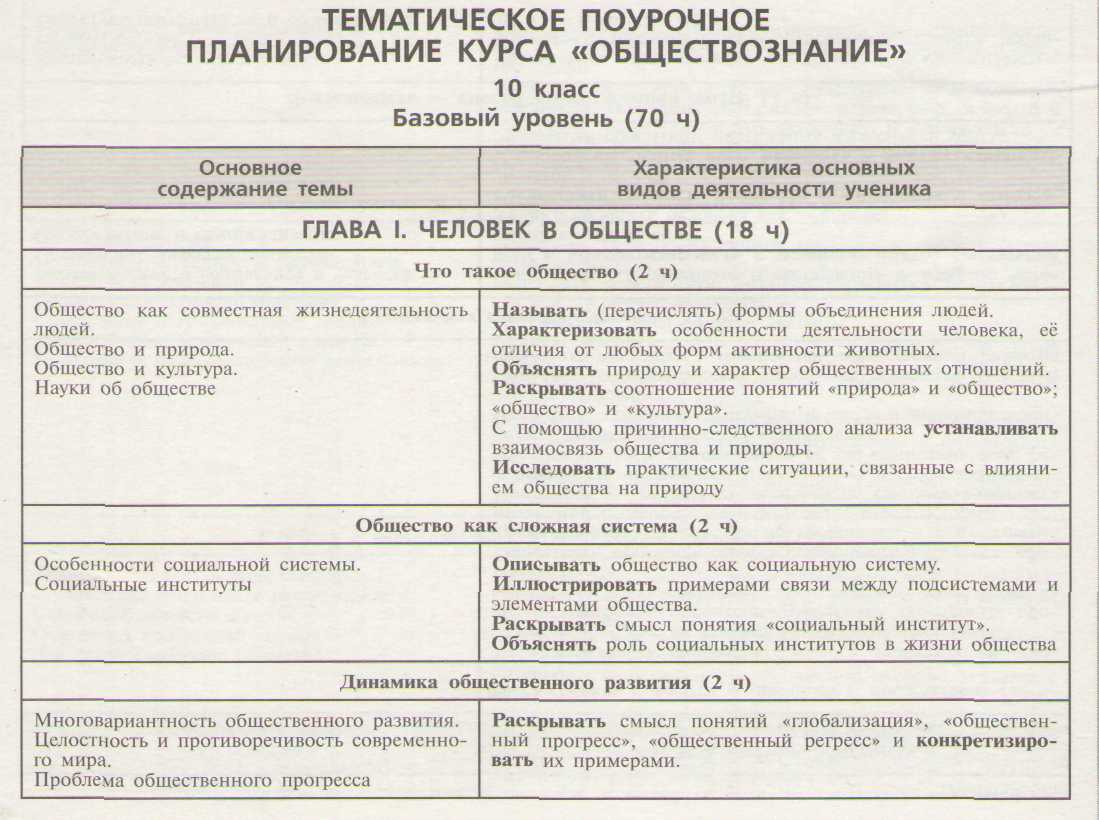 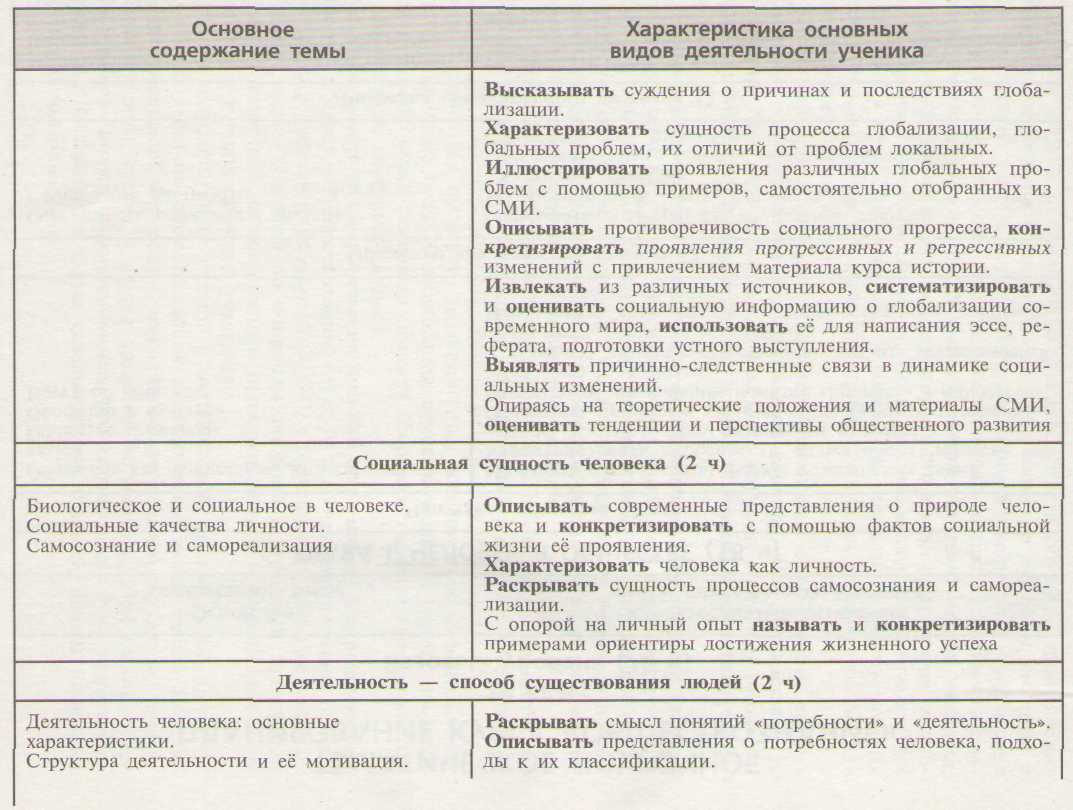 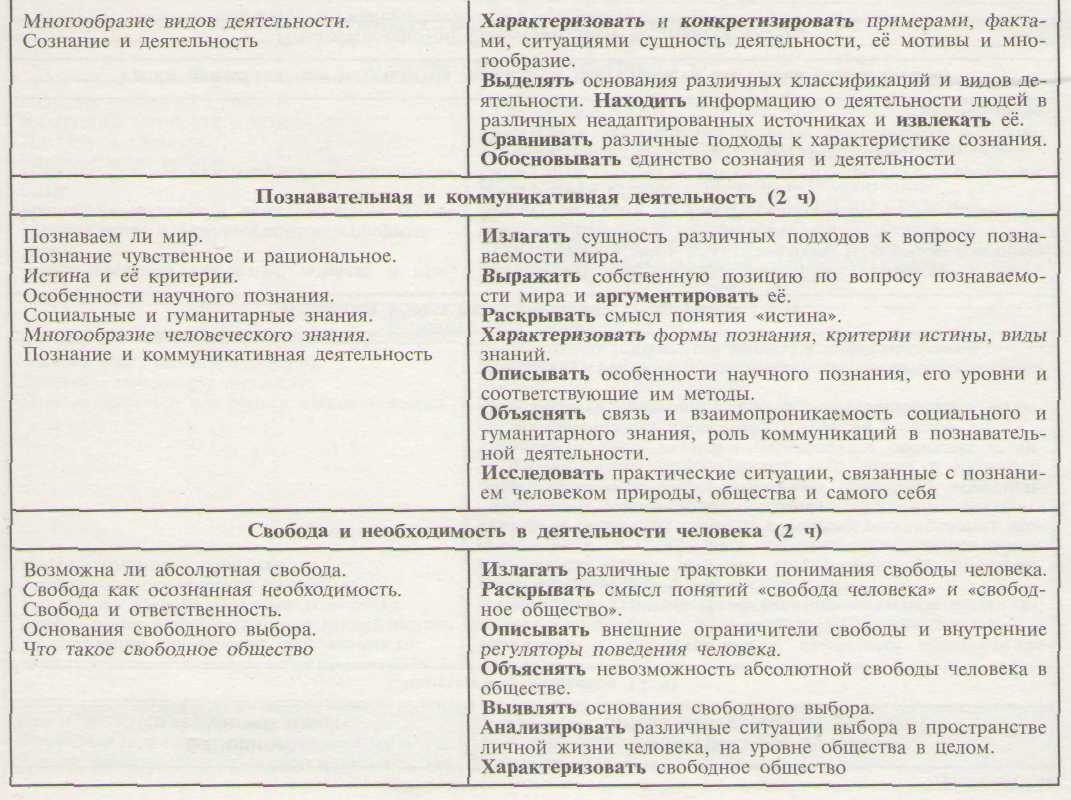 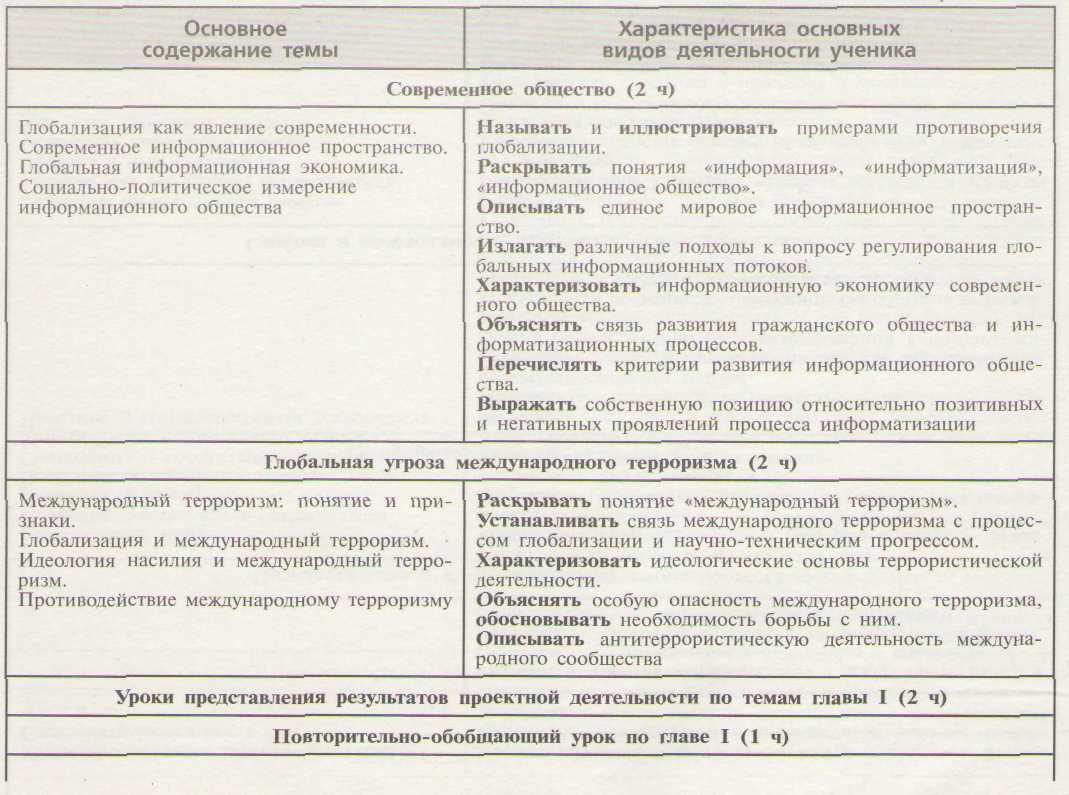 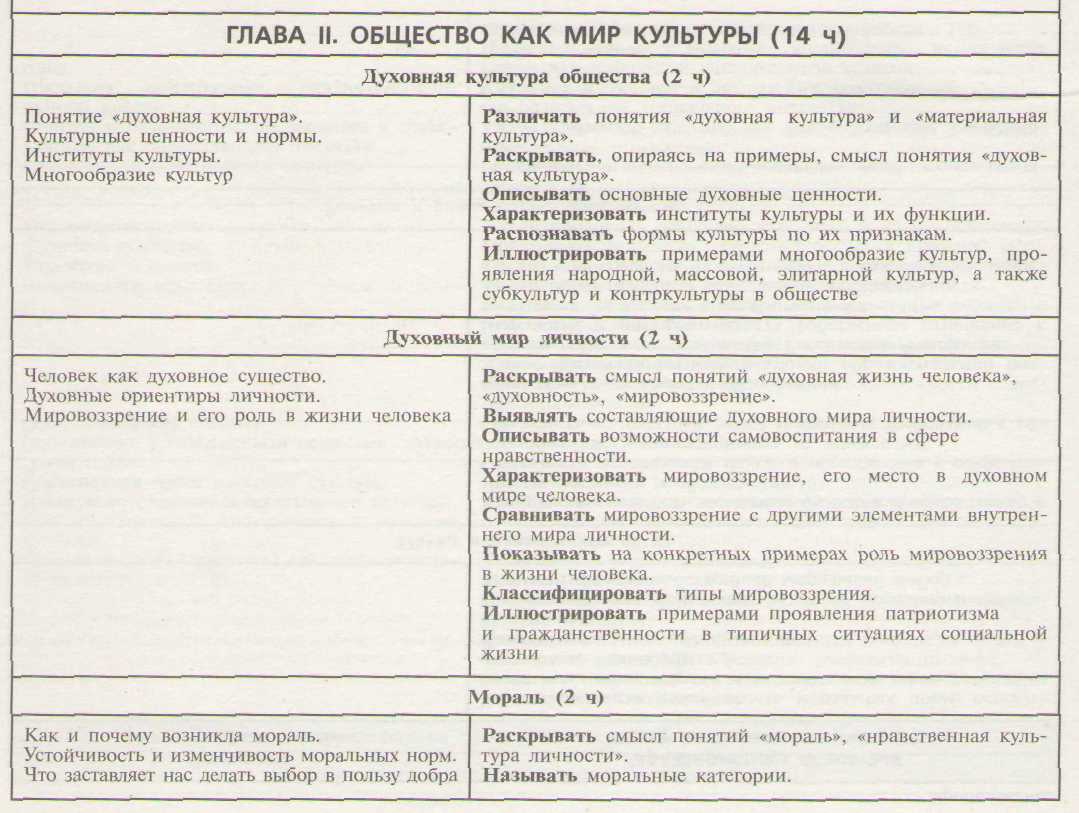 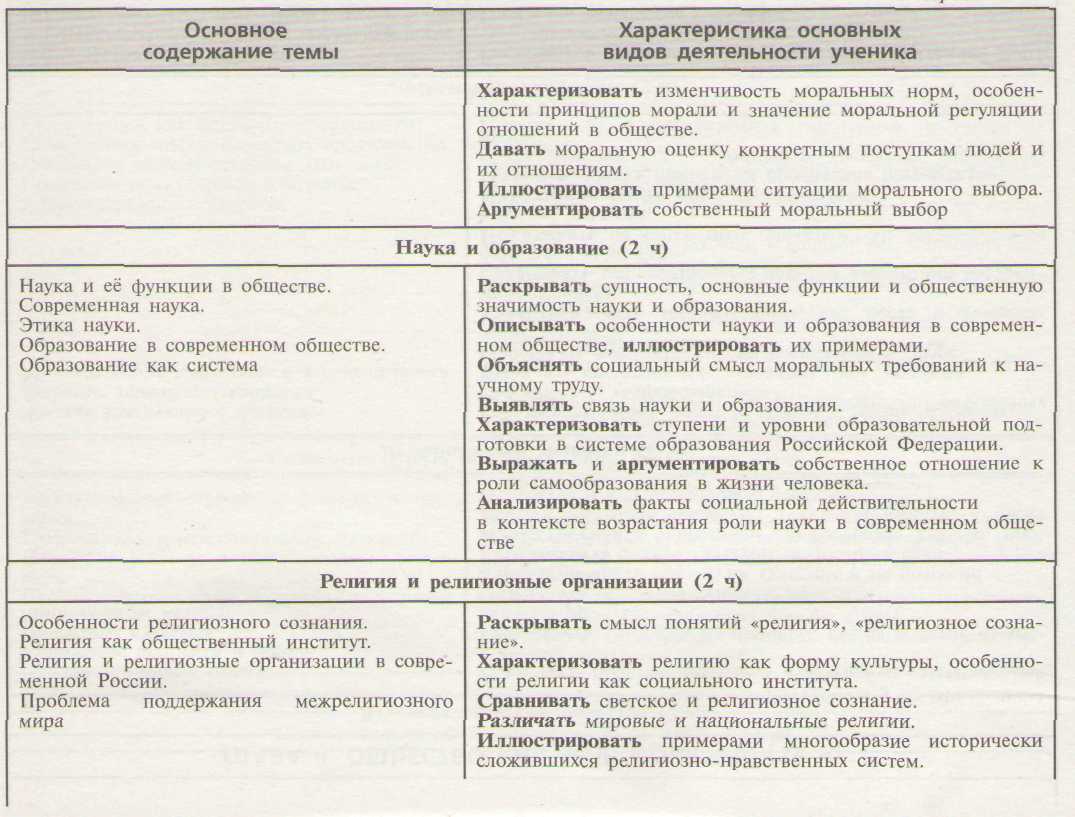 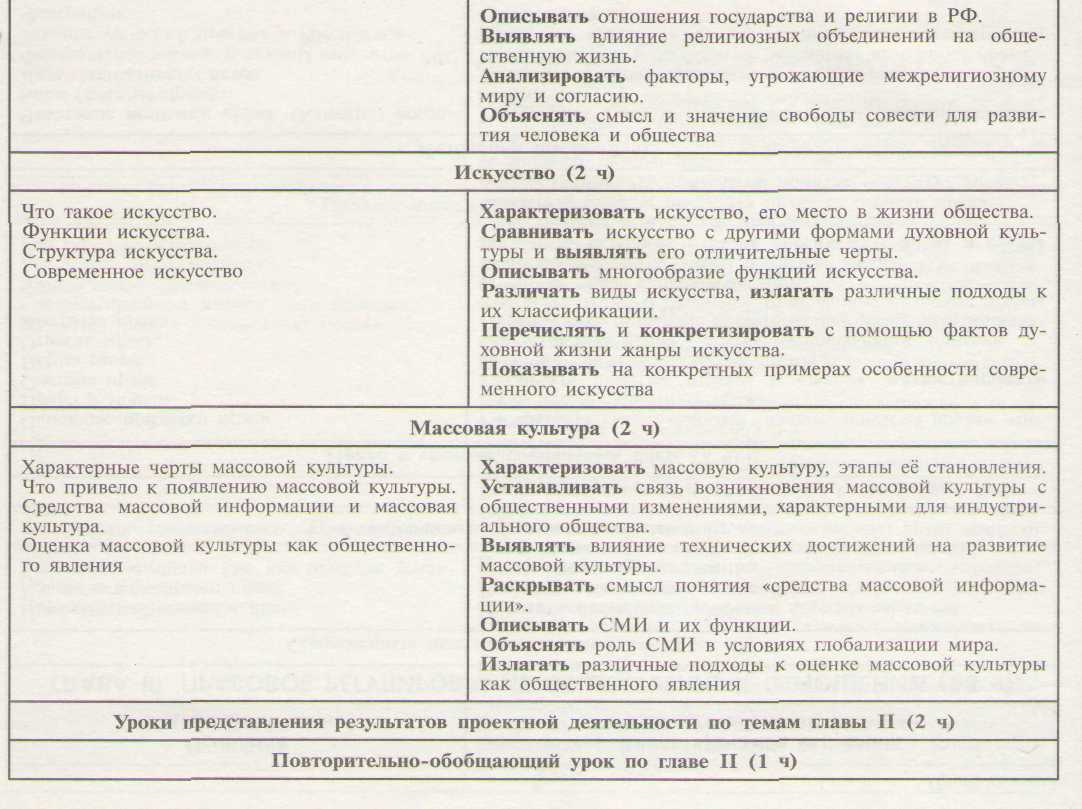 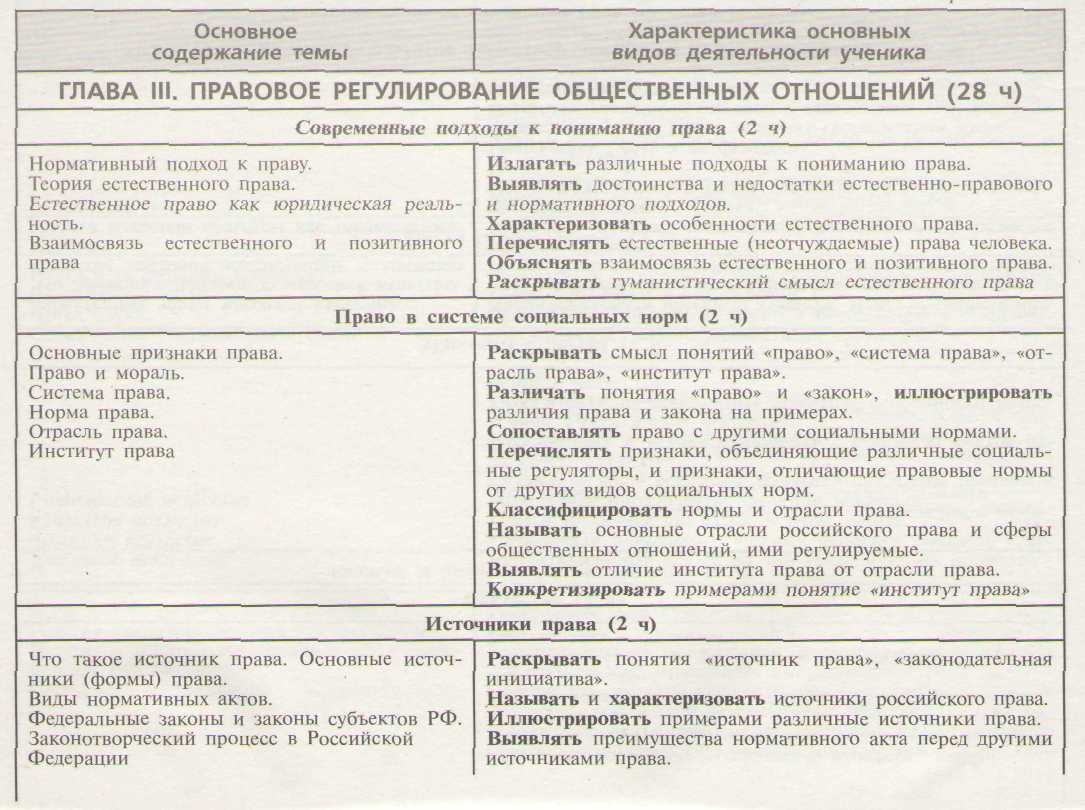 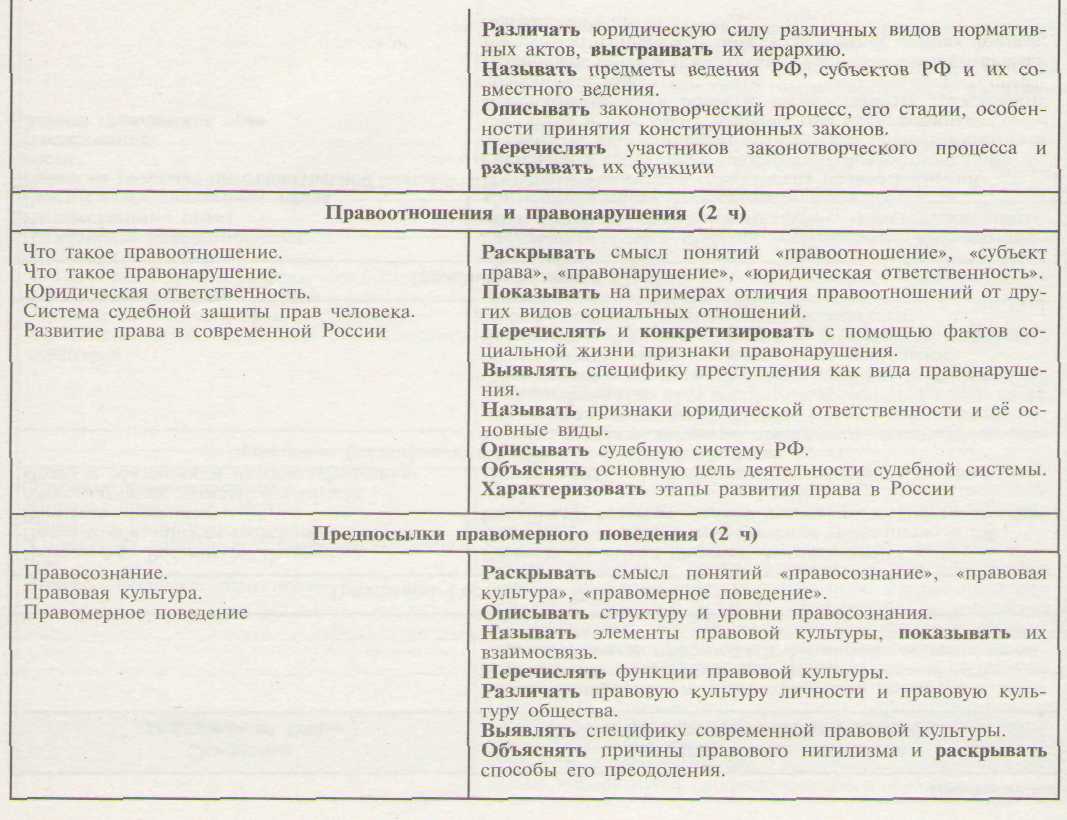 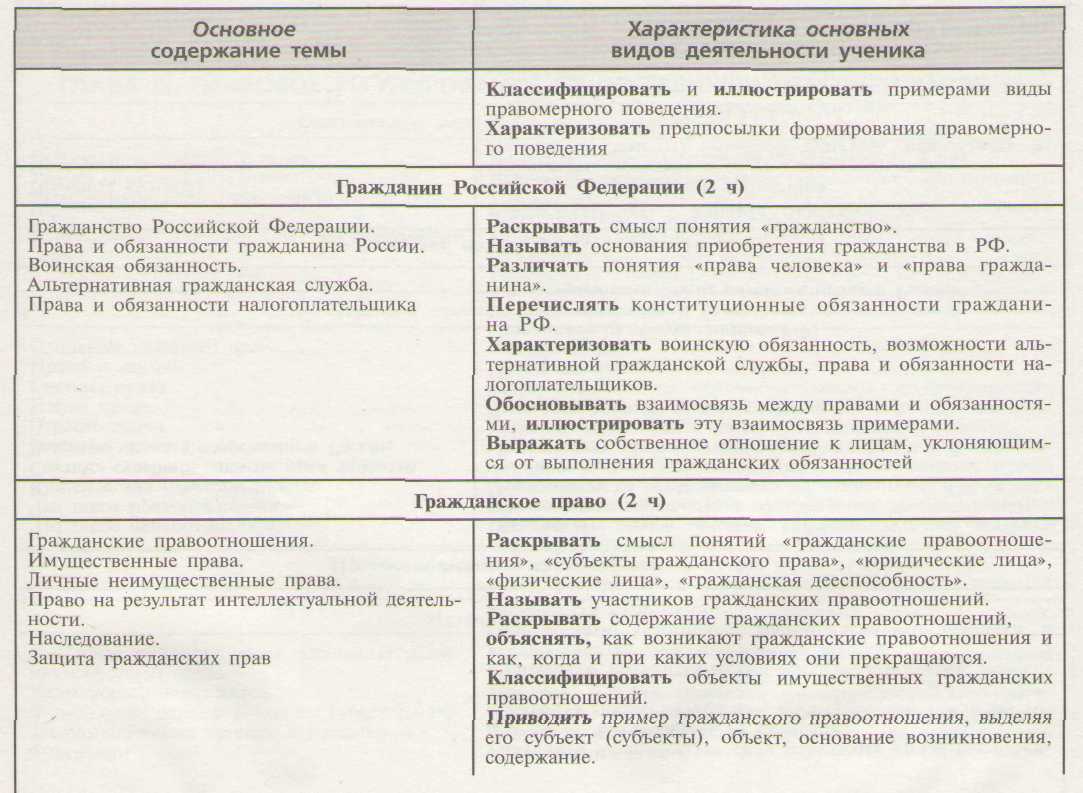 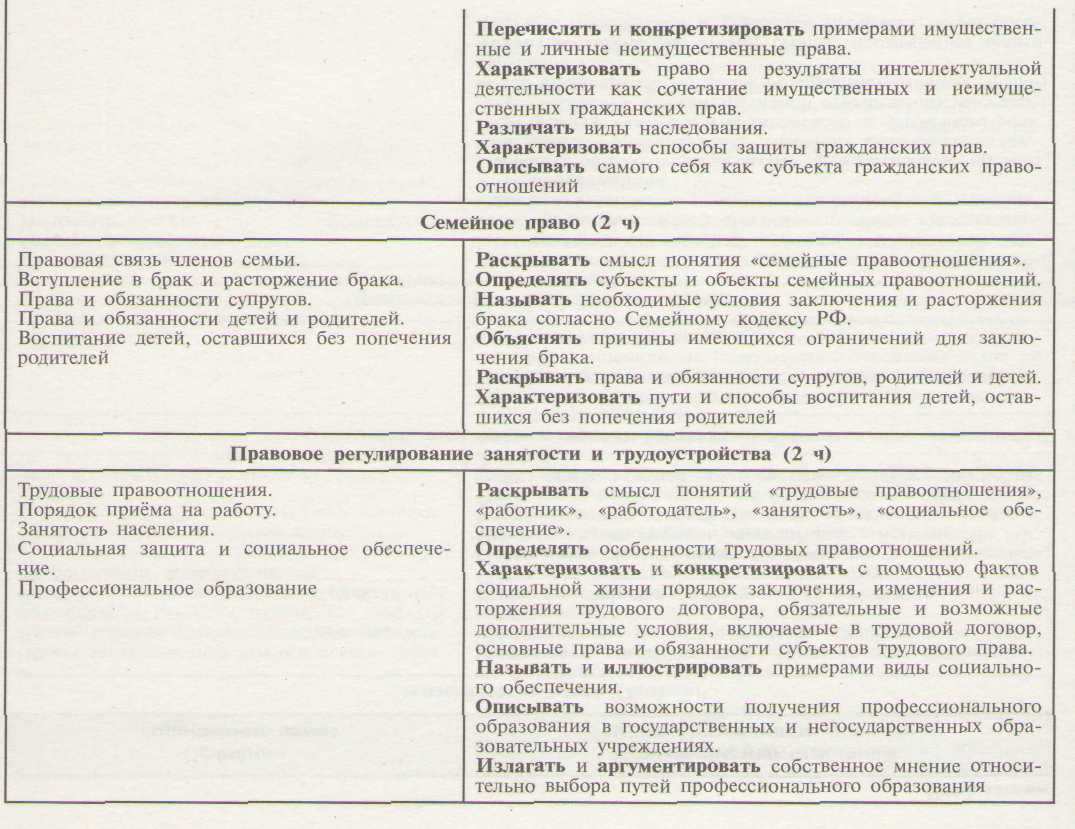 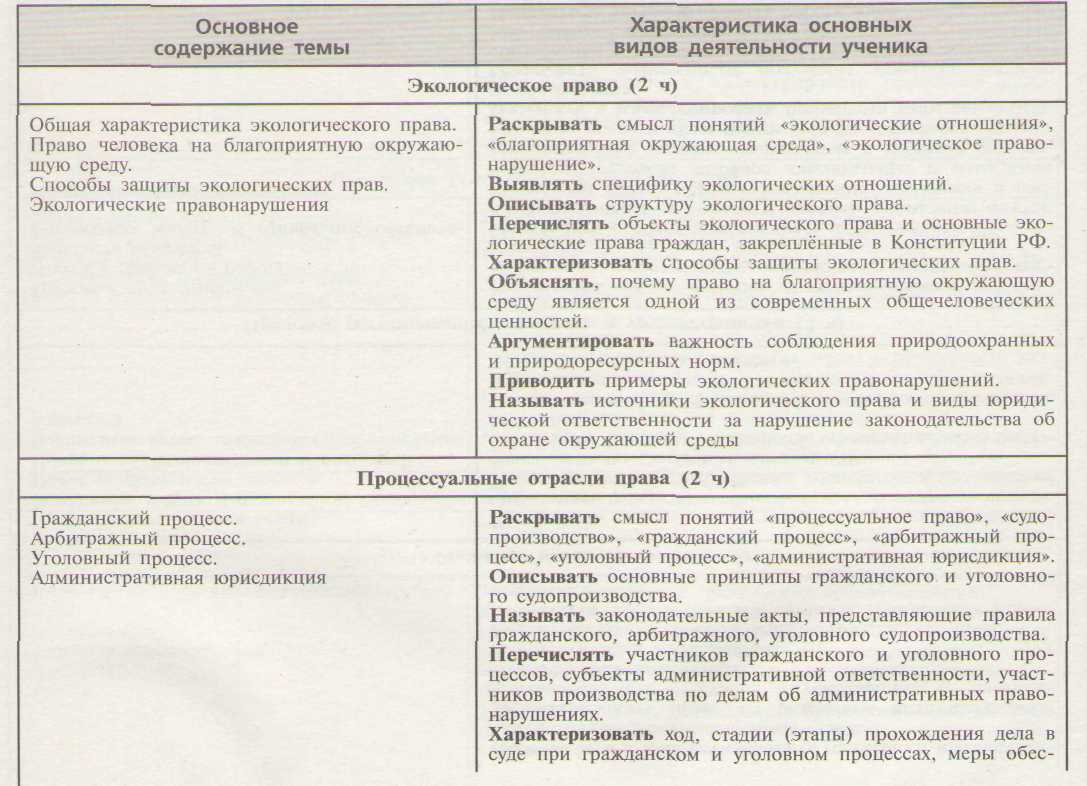 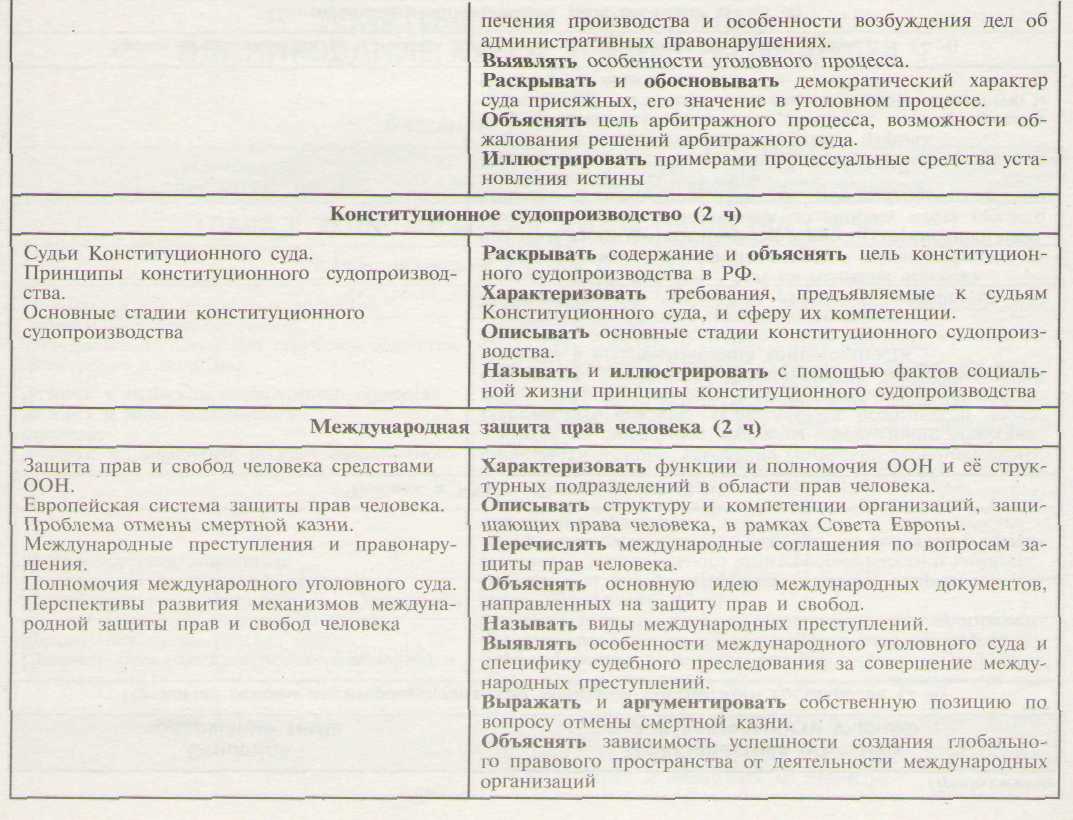 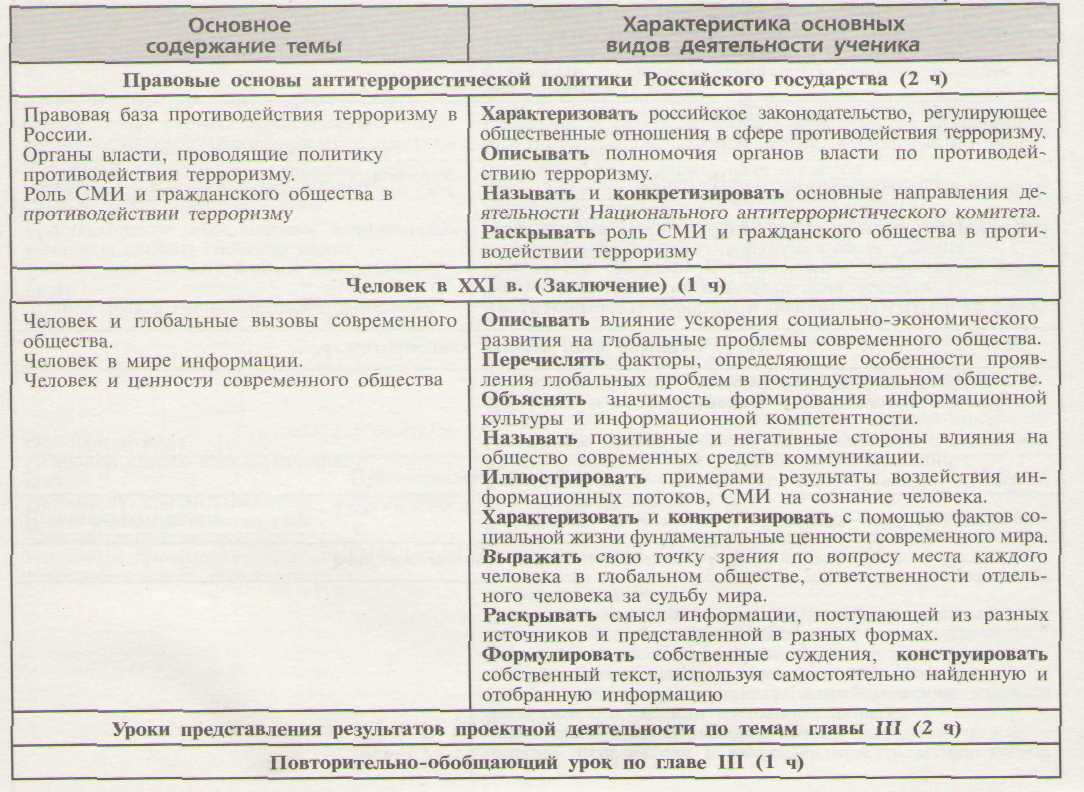 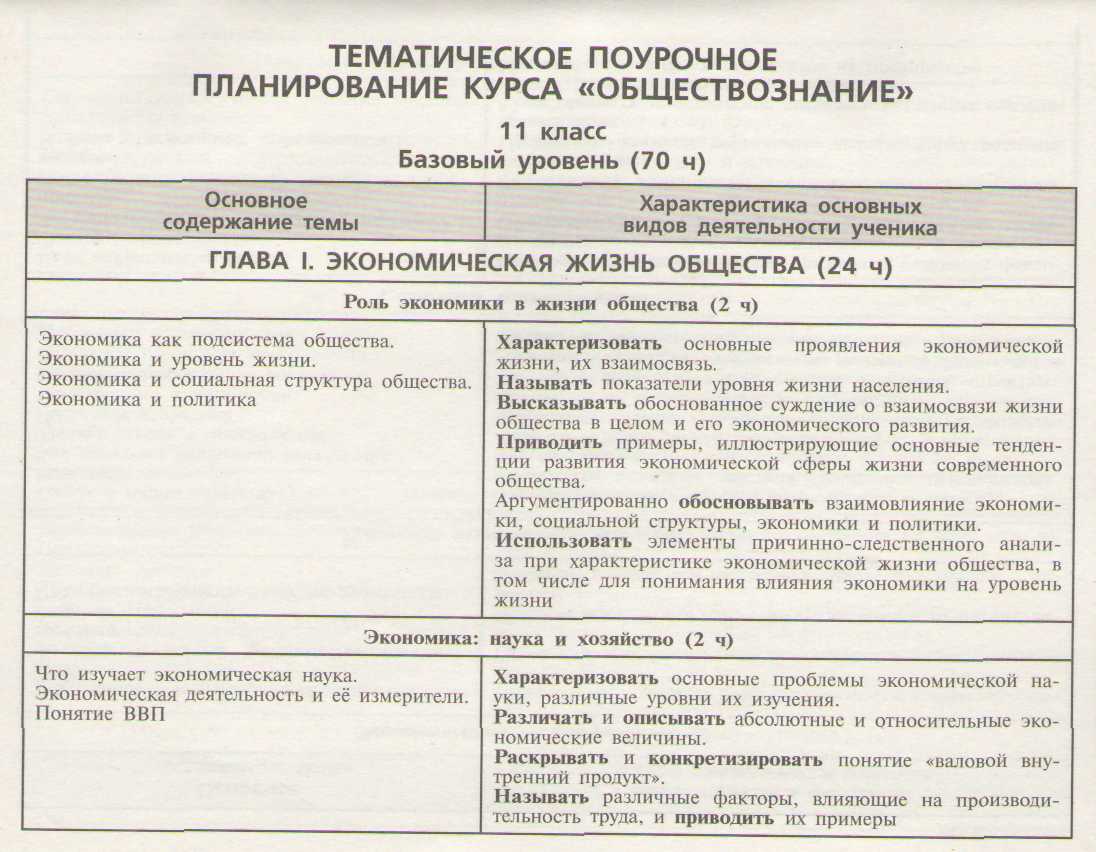 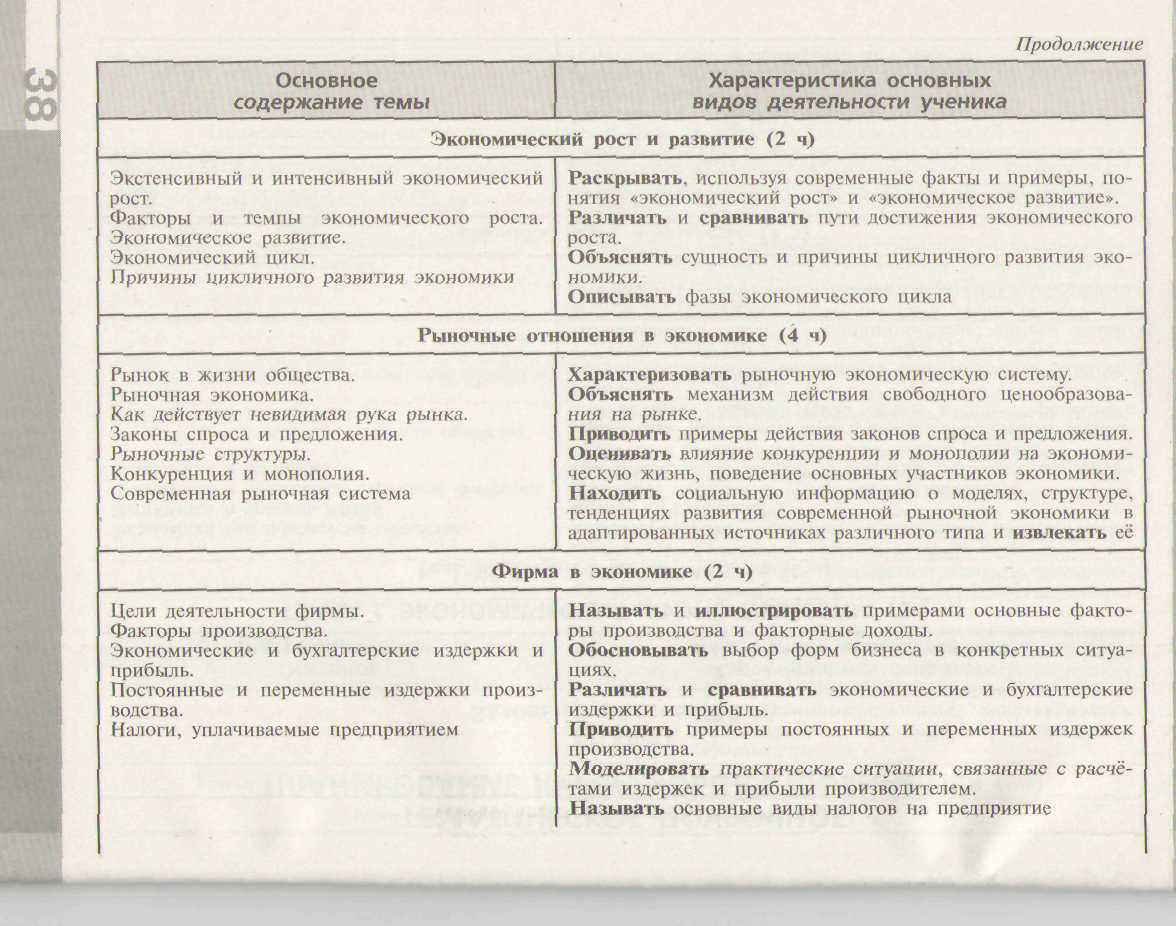 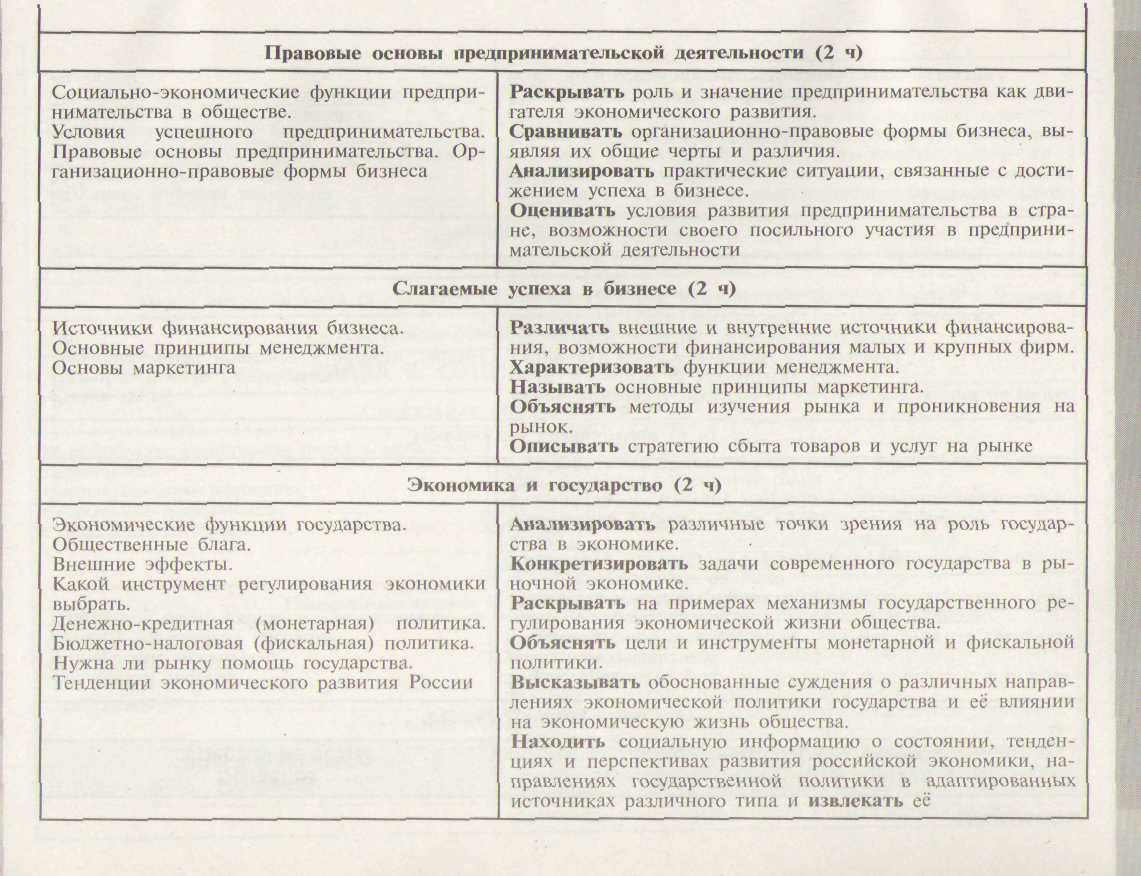 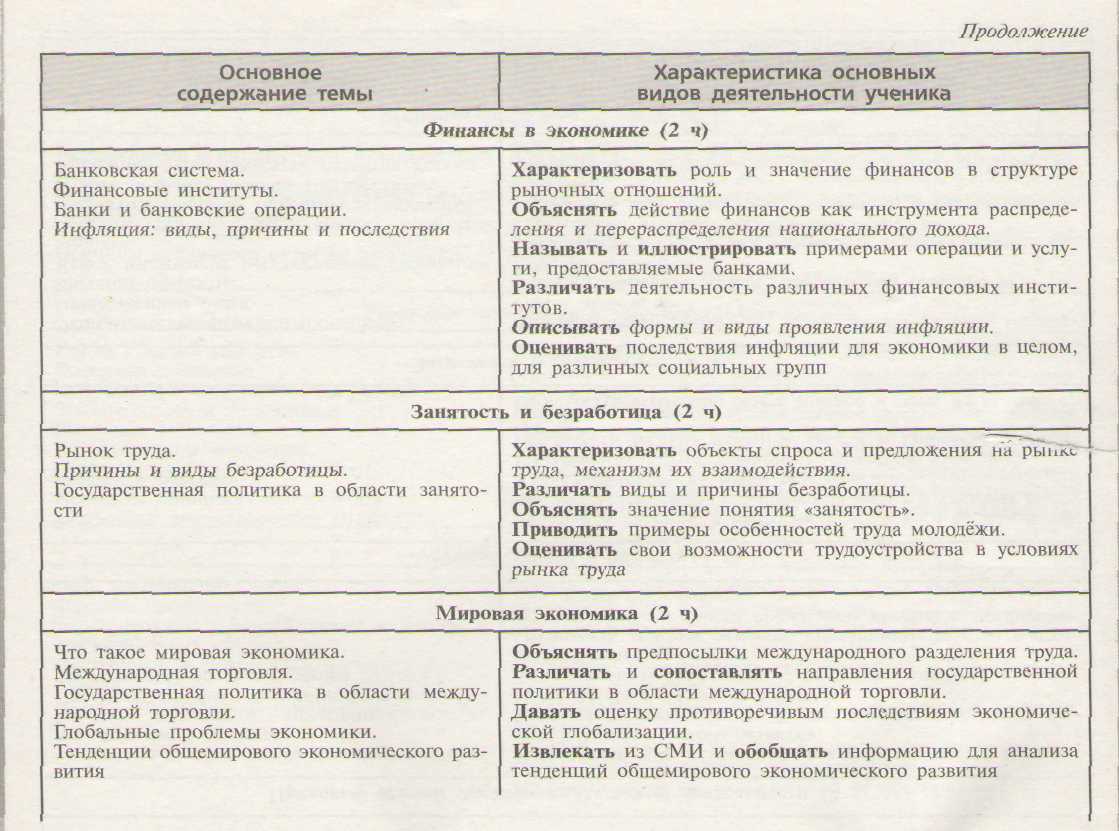 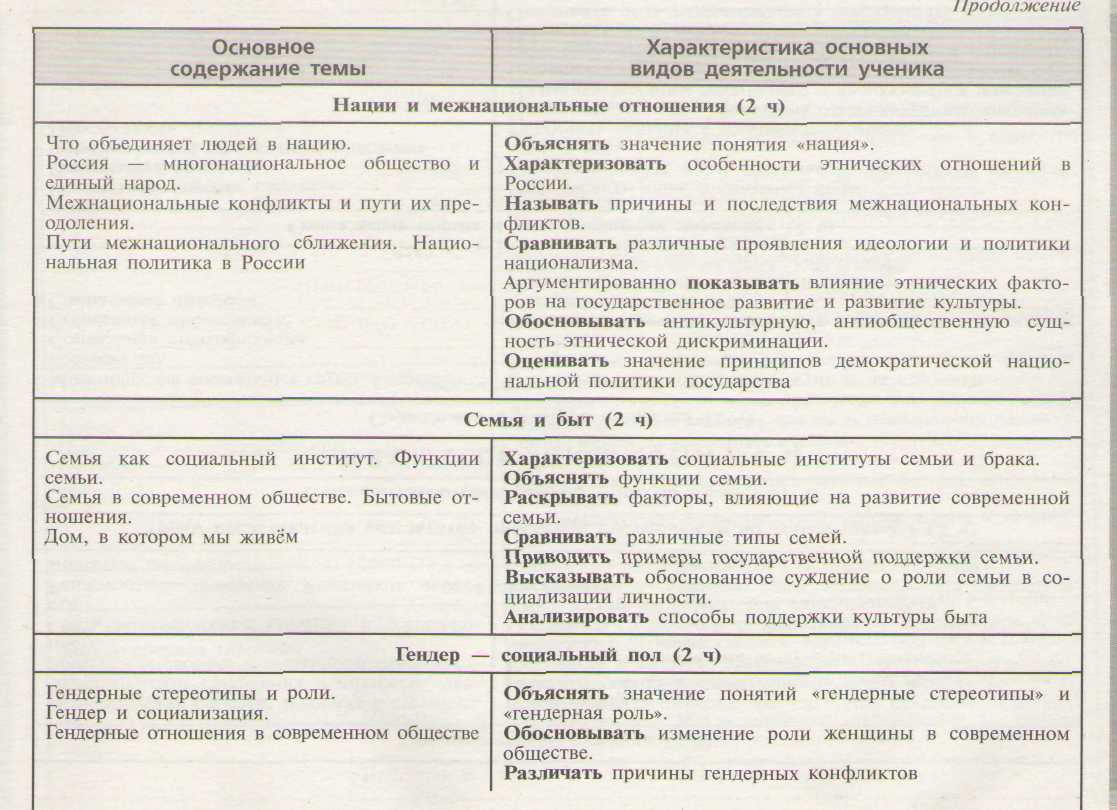 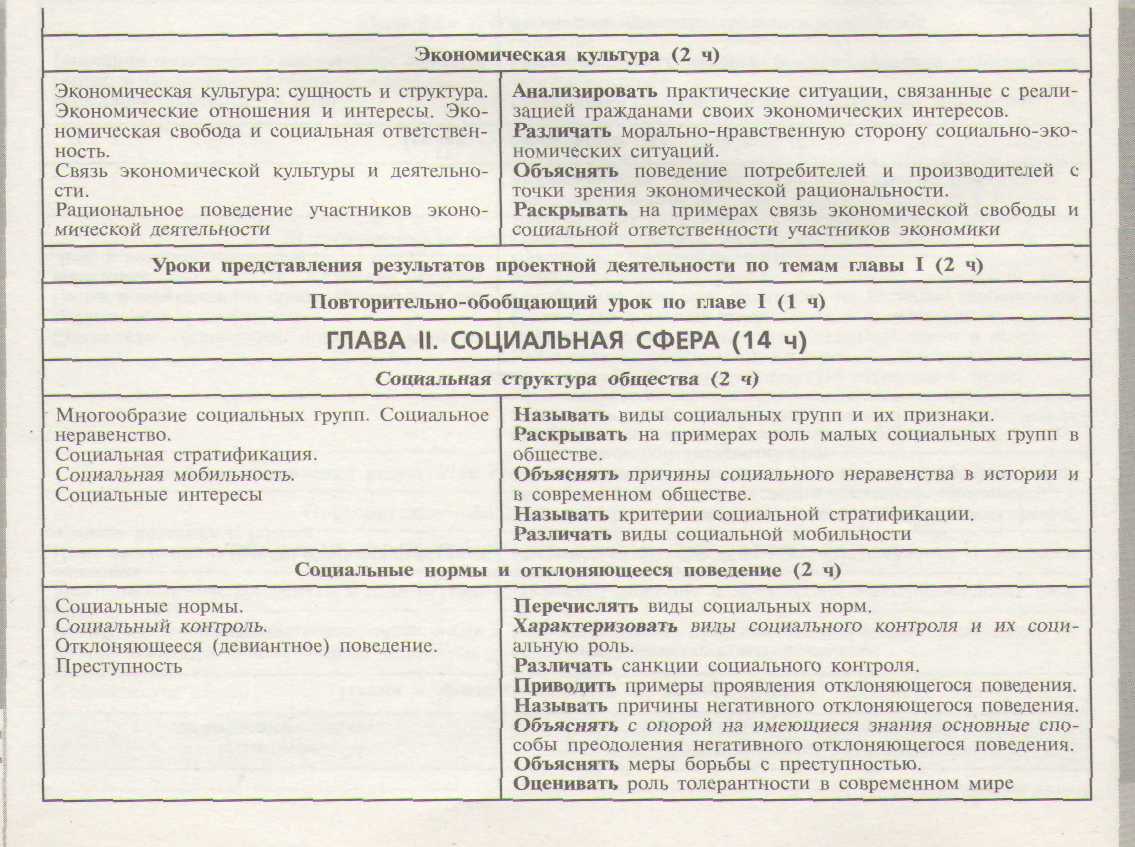 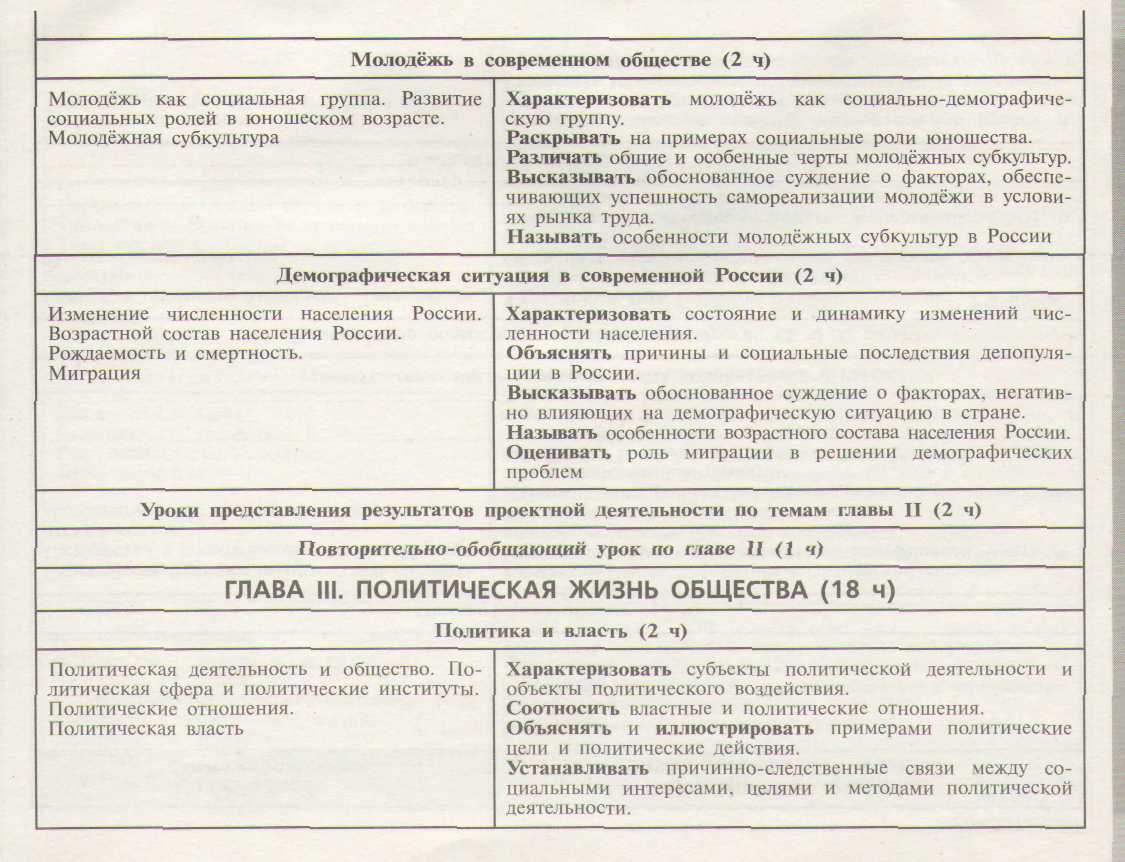 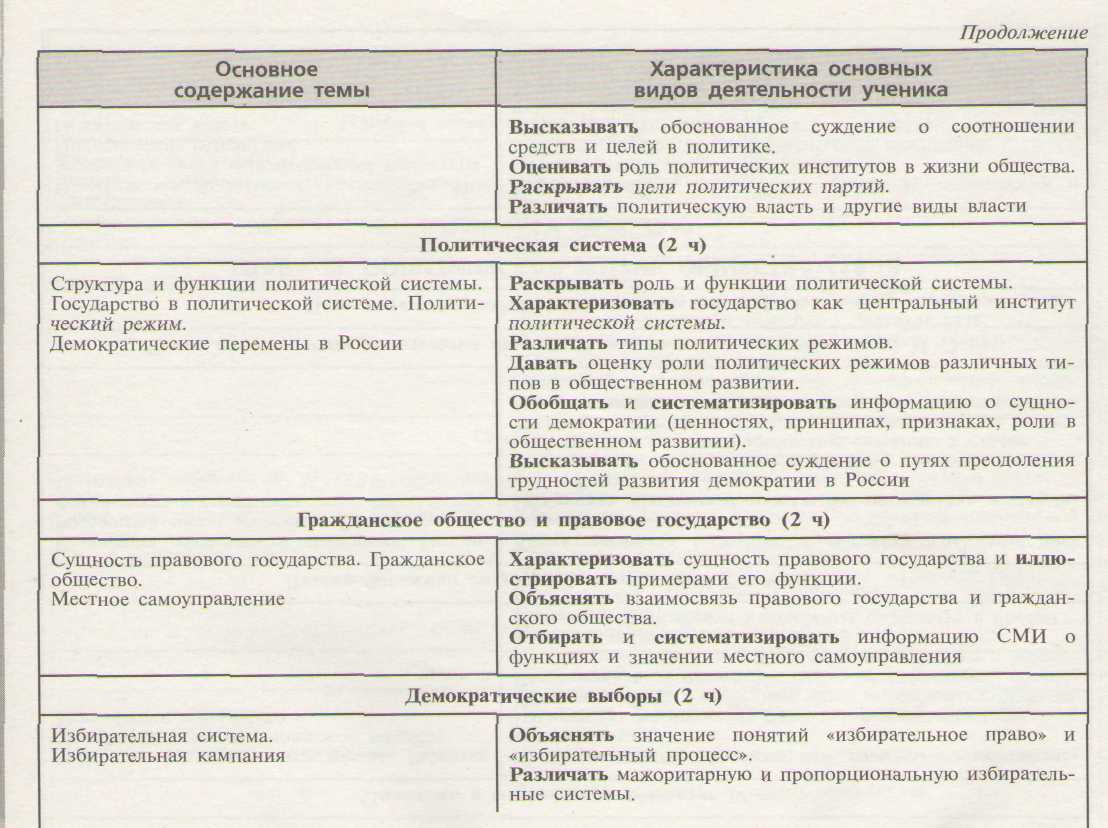 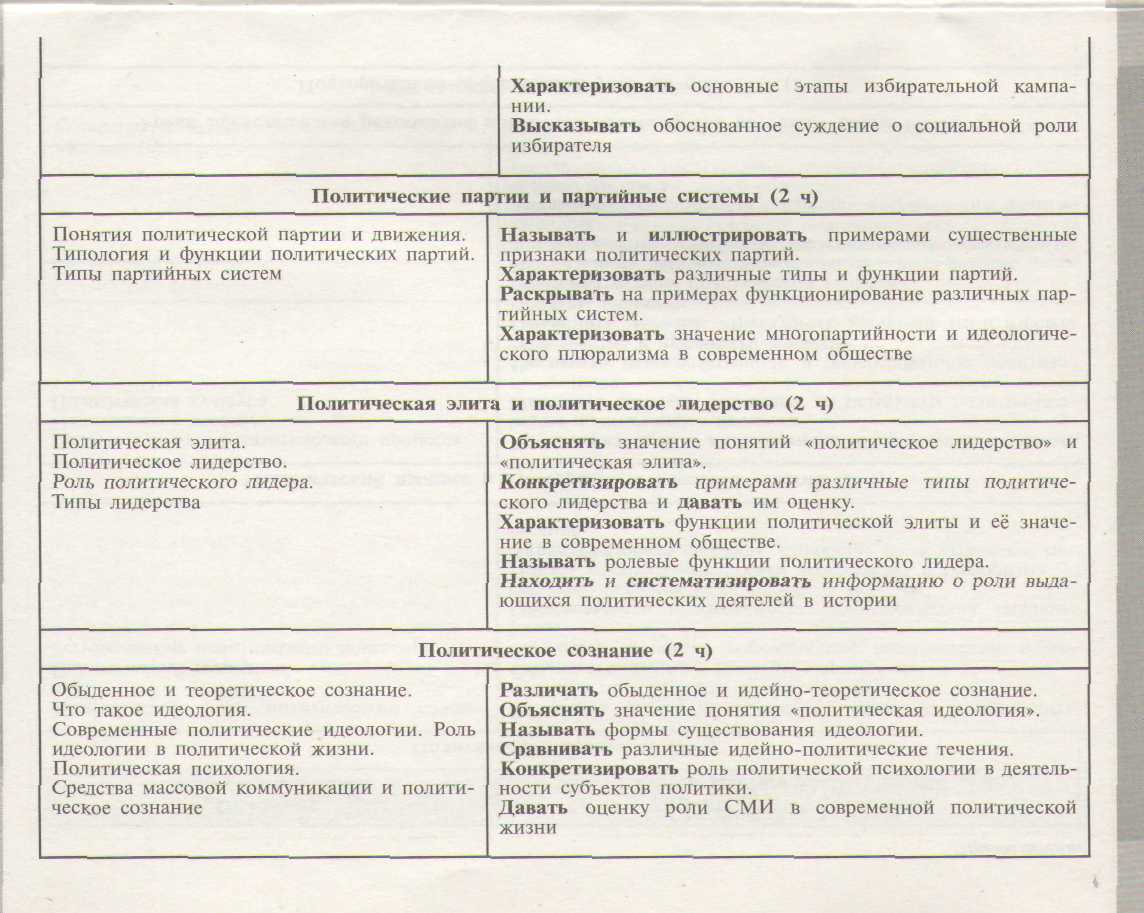 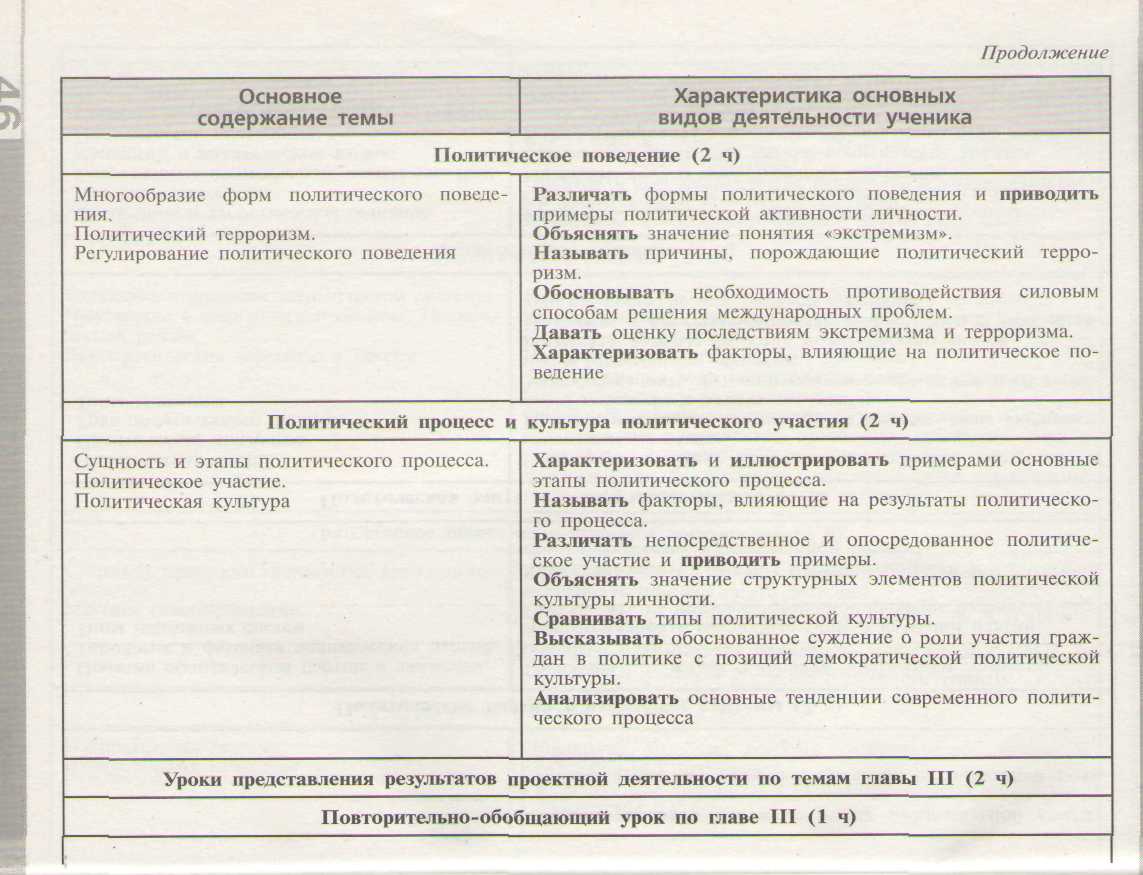 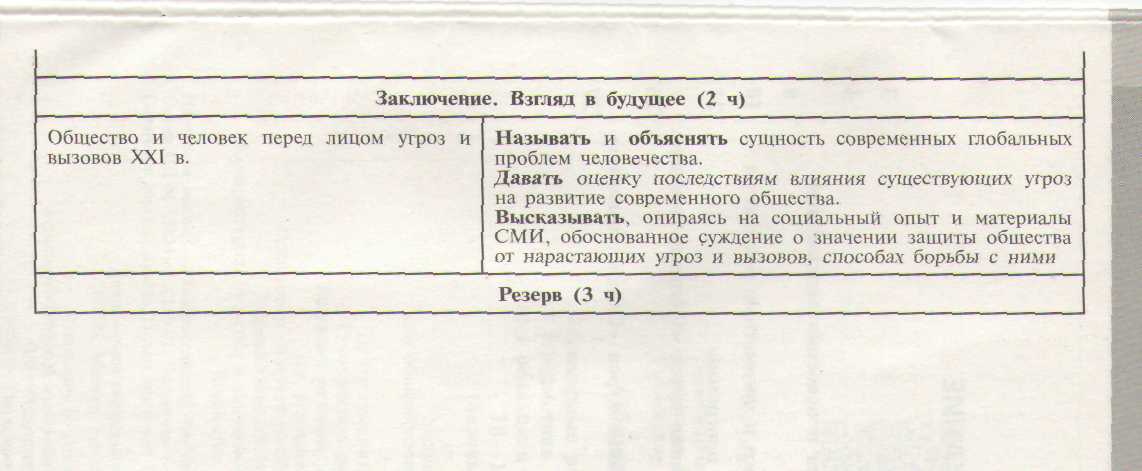 №п/пНазвание разделов, тем уроков Кол-во часов1Модуль 1.Общество как способ объединения и взаимодействия людей «Человек в обществе»Уроки представления результаты проектной деятельности по теме (2час.)Повторение по теме (1 час)18 +32Модуль 2. Мир культуры и духовное развитие личности «Общество как мир культуры» Уроки представления результаты проектной деятельности по теме (2час.)Повторение по теме (1 час)14 +33Модуль 3. Право на защите человека и гражданина «Правовое регулирование общественных отношений» Уроки представления результаты проектной деятельности по теме (2час.)Повторение по теме (1 час)29 +3470 час.№п/пНазвание разделов, тем уроков Кол-во часов1Модуль 1.Экономическая жизнь общества. Уроки представления результаты проектной деятельности по теме (2час.)Повторение по теме (1 час)24 +32Модуль 2. Социальная сфера. Уроки представления результаты проектной деятельности по теме (2час.)Повторение по теме (1 час)14 +33Модуль 3. Политическая жизнь общества.Уроки представления результаты проектной деятельности по теме (2час.)Повторение по теме (1 час)18 +34Заключение. Взгляд в будущее . Повторение.2 + 3